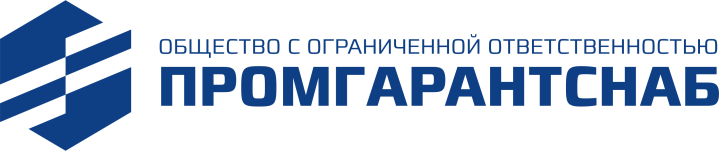 Полное наименование Общество с ограниченной ответственностью «Промгарантснаб»Сокращенное наименованиеООО «Промгарантснаб»Юридический и фактический адресРоссийская Федерация, 111024, г. Москва, ул. 4-я Кабельная, д.2, стр.1АПочтовый адресРоссийская Федерация, 111024, г. Москва, ул. 4-я Кабельная, д.2, стр.1АТелефон+7 (495) 108-58-06ИНН/КПП7722459438/772201001ОГРН1187746487928Расчетный счет40702810310000353090Корреспондентский счет30101810145250000974Наименование банкаАО «Тинькофф Банк», г. МоскваИНН банка7710140679БИК банка044525974ОКПО28583552ОКАТО45290564000ОКТМО45388000000ОКОГУ4210014ОКФС16ОКОПФ12300Генеральный директорКидрасов Эльвир Рашитовичe-mailinfo@promgarantsnab.ruСайтwww.promgarantsnab.ru